Приложение к основной образовательной программемуниципальное бюджетное общеобразовательное учреждениегорода Новосибирска «Лицей № 185»Программа коррекционно-развивающих занятий для обучающихся с ограниченными возможностями здоровья основного уровня образования на 2020-2026 годыПедагог-психолог: Шупикова Кристина Юрьевна«29» августа 2022 г.                                                         Октябрьский районПояснительная запискаВ соответствии с ФГОС ООО одна из основных задач на сегодняшний день является овладение подростками c ОВЗ универсальными учебными действиями (личностными, регулятивными, познавательными, коммуникативными).Общие особенности психического развития обучающихся с ограниченными возможностями здоровья можно структурировать следующим образом:недостаточная сформированность учебно-познавательных мотивов, познавательных  интересов;недостаточная сформированность произвольности поведения и деятельности;низкая самостоятельность обучающихся в процессе учебной деятельности, потребность в  постоянной направляющей, стимулирующей, организующей помощи на разных этапах деятельности;затруднения в адекватной оценке процесса и результатов собственной деятельности;повышенная истощаемость психических функций или инертность с психических процессов, трудности в переключаемости;низкая скорость выполнения задач, связанных с переработкой сенсорной информации.Цель коррекционно-развивающих занятий – повышение уровня общего развития учащихся, коррекция отклонений в развитии познавательной и эмоционально-волевой сферы.Программа коррекционно – развивающих занятий разработана в соответствии с:Законом РФ от 29 декабря 2012 г. № 273-ФЗ «Об образовании в Российской  Федерации».Приказом Минобрнауки России от 19 декабря 2014 г. № 1598 «Об утверждении федерального государственного образовательного стандарта начального общего образования обучающихся с ограниченными возможностями здоровья».Федеральным законом РФ от 24 июля 1998 г. № 124-ФЗ «Об основных гарантиях прав ребенка в Российской Федерации».Санитарно-эпидемиологическими правилами и нормативами СанПиН 2.4.2.3286-15 «Санитарно-эпидемиологические требования к условиям и организации обучения и воспитания в организациях, осуществляющих образовательную деятельность по адаптированным основным общеобразовательным программам для обучающихся с ограниченными возможностями здоровья» (утверждены постановлением Главного государственного санитарного врача Российской Федерации от 10 июля 2015 г. № 26).Приказом Минобрнауки России от 30 августа 2013 г. № 1015 г. Москва «Об утверждении Порядка организации и осуществления образовательной деятельности по основным общеобразовательным программам - образовательным программам начального общего, основного общего и среднего общего образования» (в ред. от 17 июля 2015 г.).Цели программыСоциализация личности подростка с ОВЗ.Формирование целостной психологической основы обучения, положительного отношения к учению.ЗадачиКоррекция и развитие высших психических функций и познавательной деятельности ребенка.Коррекция и развитие эмоционально – волевой сферы: овладение регулятивным поведением, развитие внутренней активности, формирование адекватной самооценки, формирование поведения адекватного социальным нормам.Формирование коммуникативных функций: умение владеть вербальными и невербальными средствами передачи информации, умение общаться поддержать беседу, диалог.Повышение мотивации к учебной деятельности.	Ожидаемые результаты	сформированные и развитые психологические предпосылки и основы учебной деятельности (умение принимать задачу, выбирать пути и средства для ее осуществления и следовать им; навыки контроля, самоконтроля и самопроверки);более высокий уровень развития познавательной сферы (развитые пространственные и временные представления; повышение уровня развития мышления; овладение навыками эффективного запоминания; овладение навыками сосредоточения и распределения внимания);оптимальный уровень развития личностной и эмоционально-волевой сферы (усиление способности к рефлексии собственных качеств и чувствительности к психологическим особенностям окружающих людей; гармонизация самооценки; повышение способности к продуктивной регуляции негативных эмоциональных состояний на основе обучения методам работы с эмоциональными состояниями; развитие чувства уважения к окружающим; воспитание культуры выражения эмоций, в том числе, негативных);овладение коммуникативными навыками (расширение репертуара видов общения; овладение навыками конструктивного общения).формирование целостного представления о мире, основанного на приобретенных знаниях, умениях, навыках и способах деятельности; приобретение опыта разнообразной деятельности (индивидуальной и коллективной), опыта познания и самопознания; повышение мотивации обучения через активизацию познавательной деятельности; организация целенаправленной познавательной деятельности учащихся, направленной на дальнейшее развитие личности учащегося, его индивидуальных возможностей и интересов, способности к социальному определению; Сроки реализации программыПрограмма реализуется с сентября по май каждого учебного года.Продолжительность программы: 175 учебных часов (2020-2025 гг.):5 класс – 35 часов 6 класс – 35 часов7 класс – 35 часов8 класс – 36 часов9 класс – 34 часа Рекомендации к программеЗанятия проводить в индивидуальной форме, что поможет каждому из учащихся освоить новые умения и навыки в комфортной и безопасной психологически обстановке.Частота проведения занятий – 1 раз в неделю продолжительностью от 30 до 40 минут.Данную программу можно использовать как фрагментарно, так и комплексно.Темы, формы и цели занятий могут корректироваться в зависимости от результатов диагностики.Способы контроляТест Тулуз-Пьерона; таблицы Шульте, корректурные пробы, методика «Заучивание 10 слов» А.Р. Лурия, методика опосредованного запоминания (по А.Н. Леонтьеву), «Исключение лишнего», «Выделение существенных признаков», «Числовые ряды», методика «Лесенка», «Дом-Дерево-Человек», опросник Г. Шмишека, опросник Л.Г. Почебут, «Закончи рисунок» (по П. Торрансу), тест «Вербальная диагностика самооценки личности»; Методика диагностики мотивации учения и эмоционального отношения к учению; методика «Исследование волевой саморегуляции» (А.В. Зверькова, Е.В. Эйдман), методика «Числовые ряды» (5-й субтест методики определения уровня умственного развития для младших подростков (ГИТ)); Методика «Аналогии» (6-й субтест методики определения уровня умственного развития для младших подростков (ГИТ)); «Методика изучения социализированности личности учащегося» М.И. Рожкова; наблюдение; анкета на исследование уровня осмысления выбираемой профессии;Список литературыАвидон И., Гончукова О.  «100 разминок, которые украсят ваш тренинг», С-П. 2010, изд. Речь.Возняк И. В. Психологический мониторинг уровня развития УУД у обучающихся 5-9 классов. Методы, инструментарий, организация оценивания. Сводные ведомости, карты индивидуального развития.Заика Е.В., Калмыкова И.А. Как воспитать талантливого ребенка. Сборник игр и упражнений по развитию познавательных и творческих способностей [Текст] / Е.В. Заика, И.А. Калмыкова // Практическая психология и социальная работа. – 2002. - № 7.Комплекс упражнений, игр и заданий по развитию познавательных процессов у детей с ОВЗ [Электронный ресурс] / doc4web: Хостинг документов ученикам и учителям.Мищенкова Л. В. «36 занятий для будущих отличников», задания по развитии познавательных способностей, рабочая тетрадь для 5 класса, 2011Мищенкова Л. В. «36 занятий для будущих отличников», задания по развитии познавательных способностей, рабочая тетрадь для 6 класса, 2011Мищенкова Л. В. «36 занятий для будущих отличников», задания по развитии познавательных способностей, рабочая тетрадь для 7 класса, 2011Осипова А. А. Общая психокоррекция: Учебное пособие для студентов вузов – М.: ТЦ «Сфера», 2001. – 512 с.Серебряков А. Г., Хохлов Н. А., Кузнецов К. Г. Моя будущая профессия. Тесты по профессиональной ориентации школьников. 9 класс: учеб. пособие для общеобразовательных организаций. – М.: Просвещение, 2017 – 80с.«Тропинка к своему Я», 7-8 класс, О.В. Хухлаева, М. 2006, изд. ГенезисКалендарно-тематическое планированиекоррекционно-развивающих занятийРассмотренона заседании методического объединенияпротокол № 1 от «29» августа 2022 г.Утвержденоприказом директора МБОУ Лицей№185  №220 от  «1» сентября 2022 г.Принятона заседании педагогического советапротокол № 1 от «29» августа 2022 г.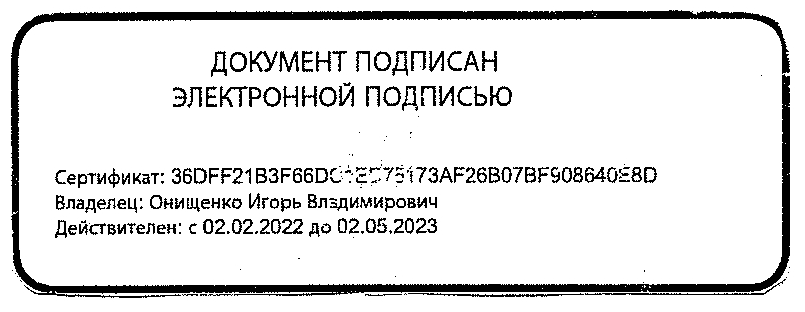 №№ТемаЗадачиЗадачиСодержание занятияСодержание занятияСодержание занятияКол-вочасов5 КЛАСС5 КЛАСС5 КЛАСС5 КЛАСС5 КЛАСС5 КЛАСС5 КЛАСС5 КЛАСС5 КЛАСС11Психологическая экспресс - диагностика-создание положительного эмоционального настроя;-исследование уровня развития познавательных функций, эмоционально-волевой сферы;- определение уровня сформированности УУД на начало года-создание положительного эмоционального настроя;-исследование уровня развития познавательных функций, эмоционально-волевой сферы;- определение уровня сформированности УУД на начало года-создание положительного эмоционального настроя;-исследование уровня развития познавательных функций, эмоционально-волевой сферы;- определение уровня сформированности УУД на начало года-создание положительного эмоционального настроя;-исследование уровня развития познавательных функций, эмоционально-волевой сферы;- определение уровня сформированности УУД на начало года-создание положительного эмоционального настроя;-исследование уровня развития познавательных функций, эмоционально-волевой сферы;- определение уровня сформированности УУД на начало года2Развитие познавательных функцийРазвитие познавательных функцийРазвитие познавательных функцийРазвитие познавательных функцийРазвитие познавательных функцийРазвитие познавательных функцийРазвитие познавательных функцийРазвитие познавательных функцийРазвитие познавательных функций22Развитие внимания- развитие внимания;- развитие умения переключать,распределять внимание- развитие внимания;- развитие умения переключать,распределять вниманиеПриветствие.Разминка. ПсихогимнастикаОсновная часть: упражнения для развития произвольного и непроизвольного внимания: избирательности, сосредоточенности, устойчивости, распределения, переключения.Рефлексия. Что получилось? Что понравилось? Что было трудно? Что не получилось?Приветствие.Разминка. ПсихогимнастикаОсновная часть: упражнения для развития произвольного и непроизвольного внимания: избирательности, сосредоточенности, устойчивости, распределения, переключения.Рефлексия. Что получилось? Что понравилось? Что было трудно? Что не получилось?Приветствие.Разминка. ПсихогимнастикаОсновная часть: упражнения для развития произвольного и непроизвольного внимания: избирательности, сосредоточенности, устойчивости, распределения, переключения.Рефлексия. Что получилось? Что понравилось? Что было трудно? Что не получилось?633Развитие мышления- развитие наглядно – образного мышления;- развитие операций обобщения и сравнения- развитие наглядно – образного мышления;- развитие операций обобщения и сравненияПриветствие.Разминка. ПсихогимнастикаОсновная часть: задания для развития образного, логического мышления, пространственного представления.Рефлексия. Что получилось? Что понравилось? Что было трудно? Что не получилось?Приветствие.Разминка. ПсихогимнастикаОсновная часть: задания для развития образного, логического мышления, пространственного представления.Рефлексия. Что получилось? Что понравилось? Что было трудно? Что не получилось?Приветствие.Разминка. ПсихогимнастикаОсновная часть: задания для развития образного, логического мышления, пространственного представления.Рефлексия. Что получилось? Что понравилось? Что было трудно? Что не получилось?544Развитие памяти- развитие зрительной и вербальной памяти;- развитие объема устойчивости памяти- развитие зрительной и вербальной памяти;- развитие объема устойчивости памятиПриветствие.Разминка. ПсихогимнастикаОсновная часть: игры - тесты на изучение образной, словесной, логической памяти, на развитие запоминания с опорой и без опоры. Обучение конкретным приёмам запоминания и воспроизведения: - связь запоминаемого с хорошо известным предметом, действием, событием; - умение находить в предметах сходство и различие; установление смысловых связей и их последовательности; 
- понимание того, где и для чего понадобятся те или иные сведения. 5. Рефлексия. Что получилось? Что понравилось? Что было трудно? Что не получилось?Приветствие.Разминка. ПсихогимнастикаОсновная часть: игры - тесты на изучение образной, словесной, логической памяти, на развитие запоминания с опорой и без опоры. Обучение конкретным приёмам запоминания и воспроизведения: - связь запоминаемого с хорошо известным предметом, действием, событием; - умение находить в предметах сходство и различие; установление смысловых связей и их последовательности; 
- понимание того, где и для чего понадобятся те или иные сведения. 5. Рефлексия. Что получилось? Что понравилось? Что было трудно? Что не получилось?Приветствие.Разминка. ПсихогимнастикаОсновная часть: игры - тесты на изучение образной, словесной, логической памяти, на развитие запоминания с опорой и без опоры. Обучение конкретным приёмам запоминания и воспроизведения: - связь запоминаемого с хорошо известным предметом, действием, событием; - умение находить в предметах сходство и различие; установление смысловых связей и их последовательности; 
- понимание того, где и для чего понадобятся те или иные сведения. 5. Рефлексия. Что получилось? Что понравилось? Что было трудно? Что не получилось?5ИтогоИтогоИтогоИтогоИтогоИтогоИтогоИтого18Развитие эмоционально-волевой сферыРазвитие эмоционально-волевой сферыРазвитие эмоционально-волевой сферыРазвитие эмоционально-волевой сферыРазвитие эмоционально-волевой сферыРазвитие эмоционально-волевой сферыРазвитие эмоционально-волевой сферыРазвитие эмоционально-волевой сферыРазвитие эмоционально-волевой сферы55Я такой разный- изучение понятия «эмоции»; изучить виды эмоций;- развитие умений коллективного сотрудничества и продуктивного взаимодействия с окружающими;- осознание страхов и их коррекция;- развитие произвольности, сознательной регуляции и опосредованности деятельности;- расширение кругозора;- стимулирование интереса к самопознанию, содействие осознанию своих способностей, развитие интереса к внутреннему миру;- развитие творческого потенциала.- изучение понятия «эмоции»; изучить виды эмоций;- развитие умений коллективного сотрудничества и продуктивного взаимодействия с окружающими;- осознание страхов и их коррекция;- развитие произвольности, сознательной регуляции и опосредованности деятельности;- расширение кругозора;- стимулирование интереса к самопознанию, содействие осознанию своих способностей, развитие интереса к внутреннему миру;- развитие творческого потенциала.Приветствие.Разминка. ПсихогимнастикаОсновная часть: задания, направленные на развитие эмоционально-личностной сферы, развитие произвольности, сознательной регуляции и опосредованности деятельности, расширение кругозора, развитие коммуникативной сферы, развитие пространственного и временного восприятия, раскрытие творческого потенциалаРефлексия. Что получилось? Что понравилось? Что было трудно? Что не получилось?Приветствие.Разминка. ПсихогимнастикаОсновная часть: задания, направленные на развитие эмоционально-личностной сферы, развитие произвольности, сознательной регуляции и опосредованности деятельности, расширение кругозора, развитие коммуникативной сферы, развитие пространственного и временного восприятия, раскрытие творческого потенциалаРефлексия. Что получилось? Что понравилось? Что было трудно? Что не получилось?Приветствие.Разминка. ПсихогимнастикаОсновная часть: задания, направленные на развитие эмоционально-личностной сферы, развитие произвольности, сознательной регуляции и опосредованности деятельности, расширение кругозора, развитие коммуникативной сферы, развитие пространственного и временного восприятия, раскрытие творческого потенциалаРефлексия. Что получилось? Что понравилось? Что было трудно? Что не получилось?1666Подведем итоги-исследование уровня развития познавательных функций, эмоционально-волевой сферы;- определение уровня сформированности УУД на конец года -исследование уровня развития познавательных функций, эмоционально-волевой сферы;- определение уровня сформированности УУД на конец года -исследование уровня развития познавательных функций, эмоционально-волевой сферы;- определение уровня сформированности УУД на конец года -исследование уровня развития познавательных функций, эмоционально-волевой сферы;- определение уровня сформированности УУД на конец года -исследование уровня развития познавательных функций, эмоционально-волевой сферы;- определение уровня сформированности УУД на конец года 1ИтогоИтогоИтогоИтогоИтогоИтогоИтогоИтого17ИТОГО ЗА ГОДИТОГО ЗА ГОДИТОГО ЗА ГОДИТОГО ЗА ГОДИТОГО ЗА ГОДИТОГО ЗА ГОДИТОГО ЗА ГОДИТОГО ЗА ГОД356 КЛАСС6 КЛАСС6 КЛАСС6 КЛАСС6 КЛАСС6 КЛАСС6 КЛАСС6 КЛАСС6 КЛАСС11Психологическая экспресс - диагностика-создание положительного эмоционального настроя;-исследование уровня развития познавательных функций, эмоционально-волевой сферы;- определение уровня сформированности УУД на начало года-создание положительного эмоционального настроя;-исследование уровня развития познавательных функций, эмоционально-волевой сферы;- определение уровня сформированности УУД на начало года-создание положительного эмоционального настроя;-исследование уровня развития познавательных функций, эмоционально-волевой сферы;- определение уровня сформированности УУД на начало года-создание положительного эмоционального настроя;-исследование уровня развития познавательных функций, эмоционально-волевой сферы;- определение уровня сформированности УУД на начало года-создание положительного эмоционального настроя;-исследование уровня развития познавательных функций, эмоционально-волевой сферы;- определение уровня сформированности УУД на начало года2Развитие познавательных функцийРазвитие познавательных функцийРазвитие познавательных функцийРазвитие познавательных функцийРазвитие познавательных функцийРазвитие познавательных функцийРазвитие познавательных функцийРазвитие познавательных функцийРазвитие познавательных функций2Развитие вниманияРазвитие вниманияРазвитие внимания- развитие внимания;- развитие умения переключать,распределять внимание- развитие внимания;- развитие умения переключать,распределять вниманиеПриветствие.Разминка. ПсихогимнастикаОсновная часть: упражнения для развития произвольного и непроизвольного внимания: избирательности, сосредоточенности, устойчивости, распределения, переключения.Рефлексия. Что получилось? Что понравилось? Что было трудно? Что не получилось?443Развитие мышленияРазвитие мышленияРазвитие мышления- развитие наглядно – образного мышления;- развитие операций обобщения и сравнения- развитие наглядно – образного мышления;- развитие операций обобщения и сравненияПриветствие.Разминка. ПсихогимнастикаОсновная часть: задания для развития образного, логического мышления, пространственного представления.Рефлексия. Что получилось? Что понравилось? Что было трудно? Что не получилось?444Развитие памятиРазвитие памятиРазвитие памяти- развитие зрительной и вербальной памяти;- развитие объема устойчивости памяти- развитие зрительной и вербальной памяти;- развитие объема устойчивости памятиПриветствие.Разминка. ПсихогимнастикаОсновная часть: игры - тесты на изучение образной, словесной, логической памяти, на развитие запоминания с опорой и без опоры. Обучение конкретным приёмам запоминания и воспроизведения: - связь запоминаемого с хорошо известным предметом, действием, событием; - умение находить в предметах сходство и различие; установление смысловых связей и их последовательности; 
- понимание того, где и для чего понадобятся те или иные сведения. 5. Рефлексия. Что получилось? Что понравилось? Что было трудно? Что не получилось?44ИтогоИтогоИтогоИтогоИтогоИтогоИтого1414Развитие эмоционально-волевой сферыРазвитие эмоционально-волевой сферыРазвитие эмоционально-волевой сферыРазвитие эмоционально-волевой сферыРазвитие эмоционально-волевой сферыРазвитие эмоционально-волевой сферыРазвитие эмоционально-волевой сферыРазвитие эмоционально-волевой сферыРазвитие эмоционально-волевой сферы5Я такой разныйЯ такой разныйЯ такой разный- изучение понятия «характер»; черты, типы характера;- изучение понятия «воля», волевых качеств;- развитие умений коллективного сотрудничества и продуктивного взаимодействия с окружающими;- развитие навыков самоконтроля;- стимулирование интереса к самопознанию, содействие осознанию своих способностей, развитие интереса к внутреннему миру;- развитие творческого потенциала.- изучение понятия «характер»; черты, типы характера;- изучение понятия «воля», волевых качеств;- развитие умений коллективного сотрудничества и продуктивного взаимодействия с окружающими;- развитие навыков самоконтроля;- стимулирование интереса к самопознанию, содействие осознанию своих способностей, развитие интереса к внутреннему миру;- развитие творческого потенциала.Приветствие.Разминка. ПсихогимнастикаОсновная часть: задания, направленные на развитие эмоционально-личностной сферы, развитие произвольности, сознательной регуляции и опосредованности деятельности, расширение кругозора, развитие коммуникативной сферы, развитие пространственного и временного восприятия, раскрытие творческого потенциала5. Рефлексия. Что получилось? Что понравилось? Что было трудно? Что не получилось?20206Подведем итогиПодведем итогиПодведем итоги-исследование уровня развития познавательных функций, эмоционально-волевой сферы;- определение уровня сформированности УУД на конец года -исследование уровня развития познавательных функций, эмоционально-волевой сферы;- определение уровня сформированности УУД на конец года -исследование уровня развития познавательных функций, эмоционально-волевой сферы;- определение уровня сформированности УУД на конец года 11ИтогоИтогоИтогоИтогоИтогоИтогоИтого2121ИТОГО ЗА ГОДИТОГО ЗА ГОДИТОГО ЗА ГОДИТОГО ЗА ГОДИТОГО ЗА ГОДИТОГО ЗА ГОДИТОГО ЗА ГОД35357 КЛАСС7 КЛАСС7 КЛАСС7 КЛАСС7 КЛАСС7 КЛАСС7 КЛАСС7 КЛАСС7 КЛАСС1Психологическая экспресс - диагностикаПсихологическая экспресс - диагностикаПсихологическая экспресс - диагностика-создание положительного эмоционального настроя;-исследование уровня развития познавательных функций, эмоционально-волевой сферы;- определение уровня сформированности УУД на начало года-создание положительного эмоционального настроя;-исследование уровня развития познавательных функций, эмоционально-волевой сферы;- определение уровня сформированности УУД на начало года-создание положительного эмоционального настроя;-исследование уровня развития познавательных функций, эмоционально-волевой сферы;- определение уровня сформированности УУД на начало года22Развитие познавательных функцийРазвитие познавательных функцийРазвитие познавательных функцийРазвитие познавательных функцийРазвитие познавательных функцийРазвитие познавательных функцийРазвитие познавательных функцийРазвитие познавательных функцийРазвитие познавательных функций2Развитие вниманияРазвитие вниманияРазвитие внимания- развитие внимания;- развитие умения переключать,распределять внимание- развитие внимания;- развитие умения переключать,распределять вниманиеПриветствие.Разминка. ПсихогимнастикаОсновная часть: упражнения для развития произвольного и непроизвольного внимания: избирательности, сосредоточенности, устойчивости, распределения, переключения.Рефлексия. Что получилось? Что понравилось? Что было трудно? Что не получилось?333Развитие мышленияРазвитие мышленияРазвитие мышления- развитие наглядно – образного мышления;- развитие операций обобщения и сравнения- развитие наглядно – образного мышления;- развитие операций обобщения и сравненияПриветствие.Разминка. ПсихогимнастикаОсновная часть: задания для развития образного, логического мышления, пространственного представления.Рефлексия. Что получилось? Что понравилось? Что было трудно? Что не получилось?334Развитие памятиРазвитие памятиРазвитие памяти- развитие зрительной и вербальной памяти;- развитие объема устойчивости памяти- развитие зрительной и вербальной памяти;- развитие объема устойчивости памятиПриветствие.Разминка. ПсихогимнастикаОсновная часть: игры - тесты на изучение образной, словесной, логической памяти, на развитие запоминания с опорой и без опоры. Обучение конкретным приёмам запоминания и воспроизведения: - связь запоминаемого с хорошо известным предметом, действием, событием; - умение находить в предметах сходство и различие; установление смысловых связей и их последовательности; 
- понимание того, где и для чего понадобятся те или иные сведения. 5. Рефлексия. Что получилось? Что понравилось? Что было трудно? Что не получилось?33ИтогоИтогоИтогоИтогоИтогоИтогоИтого1111Развитие эмоционально-волевой сферыРазвитие эмоционально-волевой сферыРазвитие эмоционально-волевой сферыРазвитие эмоционально-волевой сферыРазвитие эмоционально-волевой сферыРазвитие эмоционально-волевой сферыРазвитие эмоционально-волевой сферыРазвитие эмоционально-волевой сферыРазвитие эмоционально-волевой сферы5Я такой разныйЯ такой разныйЯ такой разный- развитие самопознания и рефлексии;- понятие «агрессия», какая она бывает, коррекция агрессивного поведения;- обучение навыкам самоконтроля;- формирование навыков общения;- стимулирование интереса к самопознанию, содействие осознанию своих способностей, развитие интереса к внутреннему миру;- развитие творческого потенциала.- развитие самопознания и рефлексии;- понятие «агрессия», какая она бывает, коррекция агрессивного поведения;- обучение навыкам самоконтроля;- формирование навыков общения;- стимулирование интереса к самопознанию, содействие осознанию своих способностей, развитие интереса к внутреннему миру;- развитие творческого потенциала.Приветствие.Разминка. ПсихогимнастикаОсновная часть: задания, направленные на анализ собственного состояния, обучение методам расслабления, диагностику агрессивного поведения учащихся, коррекцию агрессивного поведения, обучения навыкам самоконтроля, формирование навыков общения, развитие пространственного и временного восприятия, раскрытие творческого потенциала5. Рефлексия. Что получилось? Что понравилось? Что было трудно? Что не получилось?23236Подведем итогиПодведем итогиПодведем итоги-исследование уровня развития познавательных функций, эмоционально-волевой сферы;- определение уровня сформированности УУД на конец года -исследование уровня развития познавательных функций, эмоционально-волевой сферы;- определение уровня сформированности УУД на конец года -исследование уровня развития познавательных функций, эмоционально-волевой сферы;- определение уровня сформированности УУД на конец года 11ИтогоИтогоИтогоИтогоИтогоИтогоИтого2424ИТОГО ЗА ГОДИТОГО ЗА ГОДИТОГО ЗА ГОДИТОГО ЗА ГОДИТОГО ЗА ГОДИТОГО ЗА ГОДИТОГО ЗА ГОД35358 КЛАСС8 КЛАСС8 КЛАСС8 КЛАСС8 КЛАСС8 КЛАСС8 КЛАСС8 КЛАСС8 КЛАСС1Психологическая экспресс - диагностикаПсихологическая экспресс - диагностикаПсихологическая экспресс - диагностика-создание положительного эмоционального настроя;-исследование уровня развития познавательных функций, эмоционально-волевой сферы;- определение уровня сформированности УУД на начало года-создание положительного эмоционального настроя;-исследование уровня развития познавательных функций, эмоционально-волевой сферы;- определение уровня сформированности УУД на начало года-создание положительного эмоционального настроя;-исследование уровня развития познавательных функций, эмоционально-волевой сферы;- определение уровня сформированности УУД на начало года22Развитие познавательных функцийРазвитие познавательных функцийРазвитие познавательных функцийРазвитие познавательных функцийРазвитие познавательных функцийРазвитие познавательных функцийРазвитие познавательных функцийРазвитие познавательных функцийРазвитие познавательных функций2Развитие вниманияРазвитие вниманияРазвитие внимания- развитие внимания;- развитие умения переключать,распределять внимание- развитие внимания;- развитие умения переключать,распределять вниманиеПриветствие.Разминка. ПсихогимнастикаОсновная часть: упражнения для развития произвольного и непроизвольного внимания: избирательности, сосредоточенности, устойчивости, распределения, переключения.Рефлексия. Что получилось? Что понравилось? Что было трудно? Что не получилось?223Развитие мышленияРазвитие мышленияРазвитие мышления- развитие наглядно – образного мышления;- развитие операций обобщения и сравнения- развитие наглядно – образного мышления;- развитие операций обобщения и сравненияПриветствие.Разминка. ПсихогимнастикаОсновная часть: задания для развития образного, логического мышления, пространственного представления.Рефлексия. Что получилось? Что понравилось? Что было трудно? Что не получилось?334Развитие памятиРазвитие памятиРазвитие памяти- развитие зрительной и вербальной памяти;- развитие объема устойчивости памяти- развитие зрительной и вербальной памяти;- развитие объема устойчивости памятиПриветствие.Разминка. ПсихогимнастикаОсновная часть: игры - тесты на изучение образной, словесной, логической памяти, на развитие запоминания с опорой и без опоры. Обучение конкретным приёмам запоминания и воспроизведения: - связь запоминаемого с хорошо известным предметом, действием, событием; - умение находить в предметах сходство и различие; установление смысловых связей и их последовательности; 
- понимание того, где и для чего понадобятся те или иные сведения. 5. Рефлексия. Что получилось? Что понравилось? Что было трудно? Что не получилось?22ИтогоИтогоИтогоИтогоИтогоИтогоИтого99Развитие эмоционально-волевой сферыРазвитие эмоционально-волевой сферыРазвитие эмоционально-волевой сферыРазвитие эмоционально-волевой сферыРазвитие эмоционально-волевой сферыРазвитие эмоционально-волевой сферыРазвитие эмоционально-волевой сферыРазвитие эмоционально-волевой сферыРазвитие эмоционально-волевой сферы5Я такой разныйЯ такой разныйЯ такой разный- развитие самопознания и рефлексии;- понятие «тревожность», «агрессия», какая она бывает, коррекция тревожного поведения;- изучение настроения человека; как управлять настроением;- уверенное и неуверенное поведение;- формирование положительной самооценки;- обучение навыкам самоконтроля;- формирование навыков общения;- стимулирование интереса к самопознанию, содействие осознанию своих способностей, развитие интереса к внутреннему миру;- развитие творческого потенциала.- развитие самопознания и рефлексии;- понятие «тревожность», «агрессия», какая она бывает, коррекция тревожного поведения;- изучение настроения человека; как управлять настроением;- уверенное и неуверенное поведение;- формирование положительной самооценки;- обучение навыкам самоконтроля;- формирование навыков общения;- стимулирование интереса к самопознанию, содействие осознанию своих способностей, развитие интереса к внутреннему миру;- развитие творческого потенциала.Приветствие.Разминка. ПсихогимнастикаОсновная часть: задания, направленные на анализ собственного состояния, обучение методам расслабления, диагностику и коррекцию агрессивного поведения, коррекцию тревожного поведения, обучение навыкам самоконтроля, формирование навыков общения, развитие пространственного и временного восприятия, раскрытие творческого потенциала, формирование  уверенности в себе и положительной самооценки.5. Рефлексия. Что получилось? Что понравилось? Что было трудно? Что не получилось?26266Подведем итогиПодведем итогиПодведем итоги-исследование уровня развития познавательных функций, эмоционально-волевой сферы;- определение уровня сформированности УУД на конец года -исследование уровня развития познавательных функций, эмоционально-волевой сферы;- определение уровня сформированности УУД на конец года -исследование уровня развития познавательных функций, эмоционально-волевой сферы;- определение уровня сформированности УУД на конец года 11ИтогоИтогоИтогоИтогоИтогоИтогоИтого2727ИТОГО ЗА ГОДИТОГО ЗА ГОДИТОГО ЗА ГОДИТОГО ЗА ГОДИТОГО ЗА ГОДИТОГО ЗА ГОДИТОГО ЗА ГОД36369 КЛАСС9 КЛАСС9 КЛАСС9 КЛАСС9 КЛАСС9 КЛАСС9 КЛАСС9 КЛАСС9 КЛАСС1Психологическая экспресс - диагностикаПсихологическая экспресс - диагностикаПсихологическая экспресс - диагностика-создание положительного эмоционального настроя;-исследование уровня развития познавательных функций, эмоционально-волевой сферы;- определение уровня сформированности УУД на начало года-создание положительного эмоционального настроя;-исследование уровня развития познавательных функций, эмоционально-волевой сферы;- определение уровня сформированности УУД на начало года-создание положительного эмоционального настроя;-исследование уровня развития познавательных функций, эмоционально-волевой сферы;- определение уровня сформированности УУД на начало года22Развитие познавательных функцийРазвитие познавательных функцийРазвитие познавательных функцийРазвитие познавательных функцийРазвитие познавательных функцийРазвитие познавательных функцийРазвитие познавательных функцийРазвитие познавательных функцийРазвитие познавательных функций2Развитие вниманияРазвитие вниманияРазвитие внимания- развитие внимания;- развитие умения переключать,распределять внимание- развитие внимания;- развитие умения переключать,распределять вниманиеПриветствие.Разминка. ПсихогимнастикаОсновная часть: упражнения для развития произвольного и непроизвольного внимания: избирательности, сосредоточенности, устойчивости, распределения, переключения.Рефлексия. Что получилось? Что понравилось? Что было трудно? Что не получилось?223Развитие мышленияРазвитие мышленияРазвитие мышления- развитие наглядно – образного мышления;- развитие операций обобщения и сравнения- развитие наглядно – образного мышления;- развитие операций обобщения и сравненияПриветствие.Разминка. ПсихогимнастикаОсновная часть: задания для развития образного, логического мышления, пространственного представления.Рефлексия. Что получилось? Что понравилось? Что было трудно? Что не получилось?224Развитие памятиРазвитие памятиРазвитие памяти- развитие зрительной и вербальной памяти;- развитие объема устойчивости памяти- развитие зрительной и вербальной памяти;- развитие объема устойчивости памятиПриветствие.Разминка. ПсихогимнастикаОсновная часть: игры - тесты на изучение образной, словесной, логической памяти, на развитие запоминания с опорой и без опоры. Обучение конкретным приёмам запоминания и воспроизведения: - связь запоминаемого с хорошо известным предметом, действием, событием; - умение находить в предметах сходство и различие; установление смысловых связей и их последовательности; 
- понимание того, где и для чего понадобятся те или иные сведения. 5. Рефлексия. Что получилось? Что понравилось? Что было трудно? Что не получилось?22ИтогоИтогоИтогоИтогоИтогоИтогоИтого88Развитие эмоционально-волевой сферыРазвитие эмоционально-волевой сферыРазвитие эмоционально-волевой сферыРазвитие эмоционально-волевой сферыРазвитие эмоционально-волевой сферыРазвитие эмоционально-волевой сферыРазвитие эмоционально-волевой сферыРазвитие эмоционально-волевой сферыРазвитие эмоционально-волевой сферы5Я такой разныйЯ такой разныйЯ такой разный- развитие самопознания и рефлексии;- понятие « эмоция», «чувство»;- формирование положительной самооценки;- обучение навыкам самоконтроля, понятие «сила воли»;- формирование навыков общения;- стимулирование интереса к самопознанию, содействие осознанию своих способностей, развитие интереса к внутреннему миру;-  понятие «конфликт», способы разрешения конфликтов;- профессиональная ориентация;- развитие творческого потенциала.- развитие самопознания и рефлексии;- понятие « эмоция», «чувство»;- формирование положительной самооценки;- обучение навыкам самоконтроля, понятие «сила воли»;- формирование навыков общения;- стимулирование интереса к самопознанию, содействие осознанию своих способностей, развитие интереса к внутреннему миру;-  понятие «конфликт», способы разрешения конфликтов;- профессиональная ориентация;- развитие творческого потенциала.Приветствие.Разминка. ПсихогимнастикаОсновная часть: задания, направленные на анализ собственного состояния, обучение методам расслабления, обучение навыкам самоконтроля, формирование навыков общения, обучение способам разрешения конфликтов, развитие пространственного и временного восприятия, раскрытие творческого потенциала, формирование  уверенности в себе и положительной самооценки, профессиональную ориентацию.5. Рефлексия. Что получилось? Что понравилось? Что было трудно? Что не получилось?25256Подведем итогиПодведем итогиПодведем итоги-исследование уровня развития познавательных функций, эмоционально-волевой сферы;- определение уровня сформированности УУД на конец года -исследование уровня развития познавательных функций, эмоционально-волевой сферы;- определение уровня сформированности УУД на конец года -исследование уровня развития познавательных функций, эмоционально-волевой сферы;- определение уровня сформированности УУД на конец года 11ИтогоИтогоИтогоИтогоИтогоИтогоИтого2626ИТОГО ЗА ГОДИТОГО ЗА ГОДИТОГО ЗА ГОДИТОГО ЗА ГОДИТОГО ЗА ГОДИТОГО ЗА ГОДИТОГО ЗА ГОД3434